                                                2018 г.               «Осторожно, гололёд!» Как можно уменьшить риск травм в гололёд:- ходить не спеша, ноги слегка расслабьте в коленях, ступайте на всю подошву. Помните, что спешка увеличивает опасность поскользнуться, поэтому выходите из дома не торопясь;- при нарушении равновесия – быстро присядьте, это наиболее реальный шанс удержаться на ногах; в момент падения соберитесь, напрягите мышцы, а коснувшись земли, обязательно перекатитесь – удар, направленный на вас, растянется и потеряет силу при перевороте; - не держите руки в карманах – это увеличивает возможность не только падения, но и более тяжёлых травм, особенно переломов;- не ходите по самому краю проезжей части дороги. Это опасно всегда, а на скользких дорогах особенно. Можно упасть и вылететь на дорогу, а автомобиль может выехать на тротуар;- не перебегайте проезжую часть дороги во время снегопада и гололёда. Помните, что в гололёд значительно увеличивается тормозной путь машины и падение пред автомобилем, который движется, приводит, как минимум, к травме, а возможно, и к гибели;- если вы упали, ударились головой и через какое – то время почувствовали боль в голове, тошноту – немедленно сообщите родителям и обратитесь к врачу.Техника безопасности и правила поведения учащихся на зимних каникулах.1. Необходимо быть осторожным, внимательным на улице, при переходе дороги -  соблюдать правила дорожного движения.2. Быть осторожным при контакте с электрическими приборами, соблюдать технику безопасности при включении и выключении телевизора, электрического утюга, чайника и т.д.3. Соблюдать технику безопасности при пользовании газовыми приборами и печкой.4. Соблюдать временной режим при просмотре телевизора и работе на компьютере.5. Во время прогулок на улице  осторожно обращаться с лыжами, коньками, санками.
6. При очень низкой температуре воздуха не выходить на прогулку во избежание обморожения кожи.7. Запрещается находиться на улице без сопровождения родителей после 19:00  часов.           «Пожарная безопасность»1. Нельзя трогать спички и играть с ними.2. Опасно играть с игрушками и сушить одежду около печи, нагревательных приборов с   открытой спиралью.3. Нельзя разводить костры и играть около них.4.  При обнаружении пожара сообщите взрослым и вызовите пожарных по телефону 01.5. Не нагревайте незнакомые предметы, упаковки из-под порошков и красок, особенно аэрозольные упаковки.6. Не оставляйте электронагревательные приборы без присмотра. Уходя из дома, выключайте электроприборы из сети..8. Категорически не допускается бросать горящие спички в контейнеры-мусоросборники.Правила твоей безопасности,  если ты один дома. Ты и компьютерВ каникулярное время дети часто остаются дома одни. В целях личной безопасности (для села):- не открывать дверь незнакомому человеку;- не оставлять ключ от дома (квартиры) в «потайном» месте;- не вешать ключ себе на шею;- при потере ключа немедленно сообщи об этом родителям;- никогда не хвастайся новыми покупками.Техника безопасности при работе с компьютером.Длительная работа за компьютером может приводить к расстройствам состояния здоровья.Располагайтесь перед компьютером так, чтобы экран монитора находился на расстоянии 50-70 см от глаз.Каждые 5 минут старайтесь отводить взгляд от монитора и смотреть на что-нибудь находящиеся вдали.Ноги ставьте на пол, одна возле другой, не вытягивайте их и не подгибайте.Предплечья должны находиться на той же высоте, что и клавиатура.В организации занятий важную роль играет их продолжительность, от которой зависят психофизиологические нагрузки. Для школьников младших классов продолжительность сеанса работы с компьютером не должна превышать 20 минут.«Правила поведения на дороге. Безопасный путь в школу и домой» 
1. Маршрут в школу выбирай самый безопасный, тот, где надо реже переходить улицу или дорогу. 
2. Когда идешь по улицам города, будь осторожен. Не торопись. Иди только по тротуару или обочине. 
3. Меньше переходов — меньше опасностей. 
4. Иди не спеша по правой стороне тротуара. 
5. По обочине иди подальше от края дороги, навстречу движущемуся транспорту: так ты видишь машину и водитель видит тебя. 
6. Не выходи на проезжую часть улицы или дороги. 
7. Проходя мимо ворот, будь особенно осторожен: из ворот может выехать автомобиль. 
8. Осторожно проходи мимо стоящего автомобиля: пассажиры могут резко открыть дверь и ударить тебя. 
9. Прежде чем переходить дорогу, посмотри налево, затем направо.  Если проезжая часть свободна, — иди. 10. Улицу, где нет пешеходного перехода, надо переходить от одного угла тротуара к другому: так безопасней. 
11. Не устраивай игр на проезжей части или вблизи дороги, не  катайся на велосипедах, роликовых коньках и т. п. на проезжей части дороги. 
12. Не перебегай улицу или дорогу перед близко идущим транспортом. 
13. Не цепляйся за проходящий мимо транспорт. Профилактика негативных ситуаций  на улице и с незнакомыми людьми.1.Проводя время на улице, держитесь подальше от компаний подростков, которые  старше вас, находятся в состоянии алкогольного или наркотического опьянения, играют в азартные игры и т.п.2.Никогда не садитесь в машину, мотоцикл и т.п. с незнакомыми людьми.3. Не носите с собой ценности, деньги (без особой надобности).4. Не лазайте по подвалам, чердакам, крышам.5. В целях личной безопасности (профилактики похищений) необходимо:- стараться не оставаться в одиночестве, особенно на улице, по пути в школу и обратно, с места досуга;- никогда не разговаривать с незнакомыми, а тем более подозрительным людьми;- никогда никуда не ходи с незнакомыми людьми. Если кто-то силой попытается увести тебя, вырывайся и громко зови на помощь;- всегда ставить родителей о том, куда и когда вы направляетесь, у кого и сколько времени вы собираетесь быть, когда собираетесь возвращаться (если есть возможность, возьмите с собой сотовый телефон);- если вы потерялись в незнакомом городе, лучше всего обратиться за помощью к  полицейскому. Можно подойти к мамам и бабушкам, которые гуляют с такими же, как ты, детьми.             Электробезопасность»1. Уходя из дома или даже из комнаты, обязательно выключайте электроприборы (утюг, телевизор и т.п.)2. Не вставляйте вилку в розетку мокрыми руками.3. Никогда не тяните за электрический провод руками – может случиться короткое замыкание.4. Ни в коем случае не подходите к оголённому проводу и не дотрагивайтесь до него  - может ударить током.5. Не пользуйтесь утюгом, чайником, плиткой без специальной подставки.6. Не прикасайтесь к нагреваемой воде и сосуду (если он металлический) при включённом в сеть нагревателе.7. Никогда не протирайте включённые электроприборы влажной тряпкой.8. Не вешайте цветочные горшки над электрическими проводами.9. Нельзя гасить загоревшиеся электроприборы водой.10. В случае возгорания электроприборов, срочно выключите его из сети и  оповестите родителей.11. Не прикасайтесь к провисающим или лежащим на земле проводам.12. Опасно влезать на крыши домов и строений, где вблизи проходят линии электропередач, а также на опоры (столбы) воздушных линий электропередачи.13. Не пытайтесь проникнуть в распределительные устройства трансформаторные подстанции, силовые щитки – это грозит смертью!Профилактика негативных ситуаций  на улице и с незнакомыми людьми.1.Проводя время на улице, держитесь подальше от компаний подростков, которые  старше вас, находятся в состоянии алкогольного или наркотического опьянения, играют в азартные игры и т.п.2.Никогда не садитесь в машину, мотоцикл и т.п. с незнакомыми людьми.3. Не носите с собой ценности, деньги (без особой надобности).4. Не лазайте по подвалам, чердакам, крышам.5. В целях личной безопасности (профилактики похищений) необходимо:- стараться не оставаться в одиночестве, особенно на улице, по пути в школу и обратно, с места досуга;- никогда не разговаривать с незнакомыми, а тем более подозрительным людьми;- никогда никуда не ходи с незнакомыми людьми. Если кто-то силой попытается увести тебя, вырывайся и громко зови на помощь;- всегда ставить родителей о том, куда и когда вы направляетесь, у кого и сколько времени вы собираетесь быть, когда собираетесь возвращаться (если есть возможность, возьмите с собой сотовый телефон);- если вы потерялись в незнакомом городе, лучше всего обратиться за помощью к  полицейскому. Можно подойти к мамам и бабушкам, которые гуляют с такими же, как ты, детьми.        «Правила поведения на водоемах зимой»Меры по обеспечению безопасности:Не переходить замерзший водоем . Не скатываться на санках, ледянках, лыжах с берега  на лёд.Не кататься на льдинах, обходить перекаты, полыньи, проруби, края льда. Правила поведения при ЧС на льду:Не подходить близко к провалившемуся.Срочно сообщить о ЧС (место, время, причины ЧС) и позвать взрослых. Дать провалившемуся опору (лыжа, палка, перекладина и т. п.).Помните, время критического переохлаждения организма в воде зимой наступает в течение 10 минут. Запрещается близко подходить к краю, подавать руку пострадавшему. Если вы провалились в воду, необходимо: не паниковать, попытаться самостоятельно выбраться на поверхность льда и ползком направляться к берегу, позвать на помощь, выйдя на берег не дать себе замерзнуть.Осторожно, пиротехника! Безопасный праздник Новый год! Техника безопасности и правила поведения учащихся на зимних каникулах!Как правильно использовать бенгальскими  огнями.Бенгальские огни, как и любая пиротехника, являются огнеопасными.  Применять бенгальские огни надо только после тщательного осмотра на предмет повреждений и ознакомления с инструкцией. Несмотря на обыденность, бенгальский огонь очень красивый (а главное доступный) фейерверк.  Использовать бенгальскую свечу рекомендуется, держа в руке за свободную от пиротехнического состава часть, угол наклона должен быть 30-45 градусовА цветные бенгальские свечи следует применять только на открытом воздухе, вне помещений, потому что в составе пиротехнического состава, используемого при их изготовлении, присутствуют агрессивные окислители, выделяемые продуктами горения.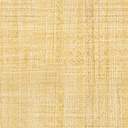 